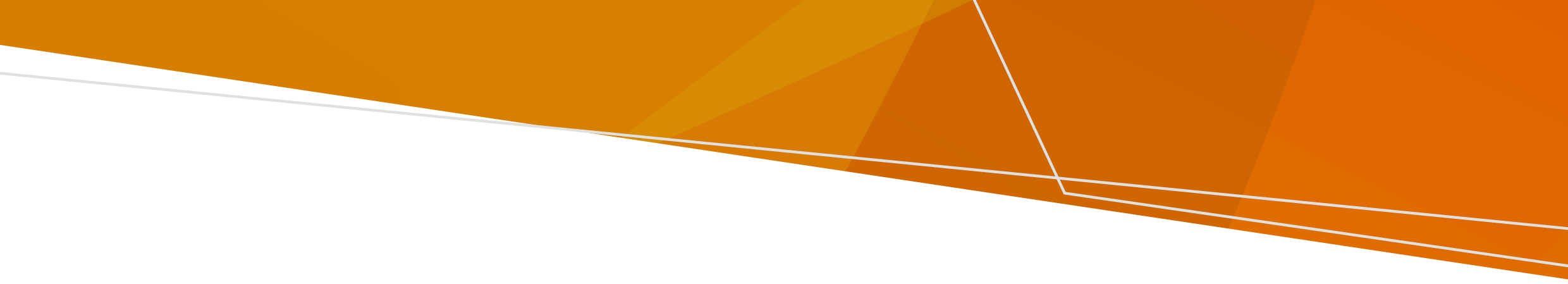 Возвращаясь домой после наводнения, ознакомьтесь с этой информацией и защитите себя и свою семью от возможных травм и болезней.Как благополучно вернуться домойНикогда не заходите в паводковые воды, не плавайте в них и не ездите по ним на машине, даже если неглубоко. Уведите детей и домашних животных, пока ситуация не нормализуется. Попадание паводковых вод и грязи на кожу может вызывать болезни и инфекции. Старайтесь не контактировать с паводковыми водами и регулярно мойте руки с мылом.Уборку проводите в водонепроницаемой обуви и резиновых или кожаных перчатках.Закрывайте все порезы и язвы, на которые могут попасть паводковые воды. Если вы травмировались или порезались, промойте рану и немедленно обратитесь к врачу. Прежде чем войти в дом, учтите: при наводнениях в дом могут попадать сточные воды могут быть повреждены линии газо- или электроснабжения может быть поврежден каркас дома в доме, сарае или саду могут скрываться змеи и другие животные. вылейте стоячую воду из емкостей во дворе, иначе в ней заведутся комарыесли дом пошел плесенью, ее нужно удалить до возвращения домой.Если отключалась электроэнергия, проверьте продукты и лекарства в холодильнике. Возможно, их придется выбросить. Не заводите переносной генератор в помещении: он может выделять угарный газ, которым можно сильно отравиться. Наводнения могут приводить к загрязнению источников питьевой воды. Уточните в водоканале, можно ли уже пить воду из-под крана. Если у вас автономное водоснабжение и вы считаете, что ваша система водоснабжения пострадала от наводнения, обратитесь в муниципалитет.Не плавайте в водоемах, на пляжах и в бассейнах, так как они могут быть загрязнены.При наводнениях могут смещаться части дома – например, трубы, гипсокартон или плитка. Если вы обнаружили асбест, не трогайте его и обратитесь в муниципалитет.  Если у вас пострадала канализационная система, сократите расход воды и вызовите сантехника.Позаботьтесь о себе Лавина эмоций – это вполне нормально. Уделите время заботе о себе и обратитесь за поддержкой к близким. Если вы чувствуете, что не справляетесь с нагрузкой, можно обратиться за бесплатной поддержкой в один из центров психического здоровья и благополучия (Mental Health and Wellbeing Hubs) по телефону 1300 375 330. Если появились жалобы на здоровье, обратитесь к врачу-GP. В чрезвычайных ситуациях звоните по телефону 000. Если позвонить нет возможности, лучше съездить в ближайшую больницу. Если у вас или вашего знакомого психологический кризис, звоните в службы психологической помощи Lifeline 13 11 14 или Beyond Blue 1300 224 636. Получите материальную помощьЕсли ваш дом пострадал от наводнения, вам может полагаться единовременная экстренная выплата. Подробности по ссылке https://emergencypayments.dffh.vic.gov.auМожет быть доступна помощь по программе Re-establishment Assistance, если ваш дом непригоден для жизни из-за повреждений или вы не можете попасть домой более семи дней. Подробности по ссылке: https://services.dffh.vic.gov.au/personal-hardship-assistance-programПособие Disaster Recovery Allowance доступно наемным работникам и индивидуальным предпринимателям, потерявшим доход из-за крупного стихийного бедствия. Пособие может выплачиваться в течение максимум 13 недель после стихийного бедствия. Подробности по ссылке: https://www.servicesaustralia.gov.au/natural-disaster-events?context=60042. Вам может полагаться федеральное пособие Disaster Recovery Payment, если вы получили серьезную травму или ваш дом был серьезно поврежден из-за наводнений. На взрослого можно получить $1000, на ребенка – $400. Подробности по ссылке: https://www.servicesaustralia.gov.au/victorian-floods-october-2022-australian-government-disaster-recovery-payment. За помощью со временным жильем и другой поддержкой обращайтесь на горячую линию Flood Recovery Hotline по телефону 1800 560 760. За помощью по вопросам страхования звоните на горячую линию Insurance Council of Australia по телефону 1800 734 621. Заказать эту публикацию в доступном формате можно по электронной почте pph.communications@health.vic.gov.au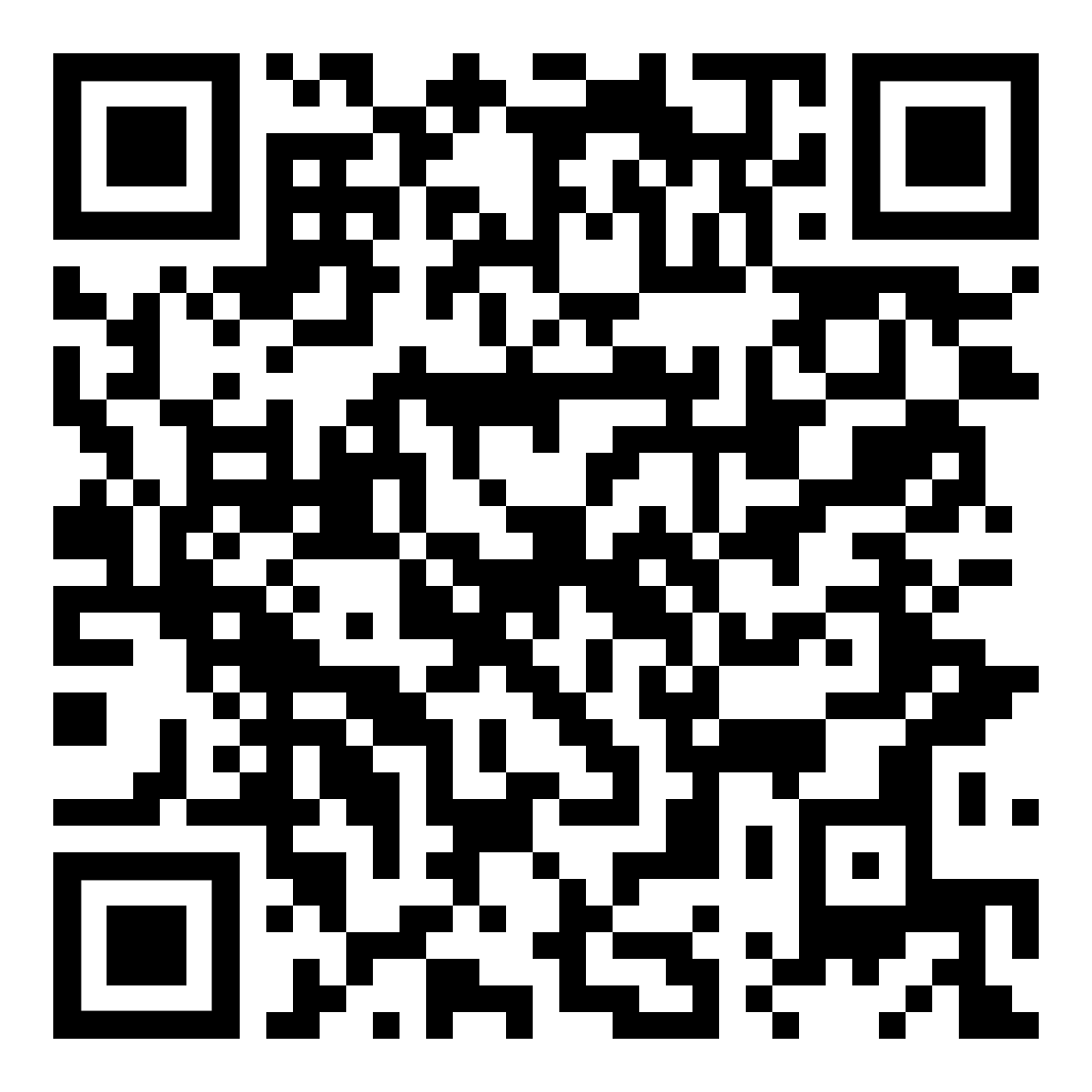 Возвращение домой после наводненияИнформация о том, как защитить себя после наводнения Russian | РусскийOFFICIAL